                                                               RESUME     Personal Profile :	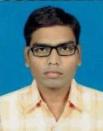  Name                      :      SUMIN                                                                                                                                                                                                Sex                          :     Male                                                 Marital Status           :     Unmarried                                                                                                                                                                                                                                                                                                           Date of Birth            :     18th November 1988  ( Friday )         Age                          :      28  Year                                                                                                                                                                                                                                                                                                                                                                                                       Religion                    :     Hindu ( Gujarati )                                                                                                                                            Nationality                :     Indian                                                                                               Language Knows     :     Gujarati, Hindi, and English.                                                                                                                                                                                                                         Hobbes                    :     Playing Cricket                                                                                                                                                                                                            E - mail id                 :    sumin.370179@2freemail.com                                                                                                                                                                                                                                                                                                                                Expected Salary       :    As Pare Company Rules.Educational Qualification :                                                                                                                                                                                                  Note  :  Name of the T. E. B. Course : Computer Aided Civil Architectural & Drafting.                                                                                                                                                                                                                                                                                                                                                           Diploma In Civil Engineering : 4th Semester Complete                                                                                                                                                                                                                                                                             Basic Knowledge of Computer :Work Experience :As a Site Supervisor  Post  Experience :                                                                                                                                                                                                                                                                                  Post              :     As a Site  Supervisor  Projects.Company      :     Satyam Developers Limited.                          Site               :     Satyam Insignia.Add               :     3 & 4, BHK, Centrally Air Conditioned Apartments. Nr, Chandan Party Plot Jodhpur, Satellite, Abad,Duration        :    01/04/2010  to 30/11/2014                                                                                                                                                                                                                                                                                              Presant Status :Post              :     As a Site  Supervisor  Projects.Company      :     Bhagirath Group.  Site               :     Bhagirath Habitat.Add               :     Near,  Lambha Turning, Baliyadev Temple (Lambha Mandir) Road, Narol – Lambha, Abad, Duration        :    01/12/2014   to onwards.                                                                                                                                                                                                                                                                                                                                                                                                                                                                Personal quality :Hard work, Punctual & having quality of leadership.Ability to team work.Passing of ExamUniversityDivisionMark ObtainedAggt %Year of PassingSubjectS. S. C.G. S. E. B.Third700/38154.43 %March 2004.GeneralH. S. C.G. S. E. B.Third700/27839.71 %July 2007.GeneralC. A. C. A. D.T. E. B.Second700/48869.71 %May 2009.TechnicalOperating System.Windows 98, XP, Vista,M. S. Office.Microsoft Word, Excel, Power Point, & Access, Auto Cad 2000Other Knowledge.Internet Operating.